Eveil aux langues Semaine 5/ MS de Maternelle                            CFT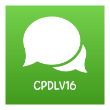 Défi de la semaine : Découvrir une aventure de l’âne Trotro dans différentes languesMardi/Aujourd’hui, tu vas découvrir une histoire de Trotro qui apprend à danser en Françaisversion française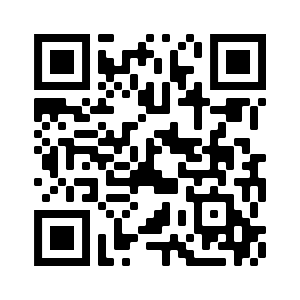 Jeudi/ Aujourd’hui, tu vas revoir l’histoire de Trotro qui apprend à danser en Japonaisversion Japonaise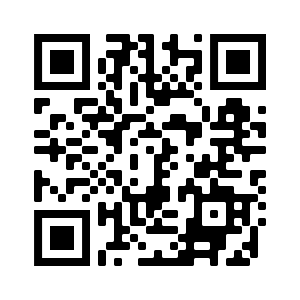 Vendredi/Aujourd’hui, tu vas revoir l’histoire de Trotro qui apprend à danser en Arabeversion arabe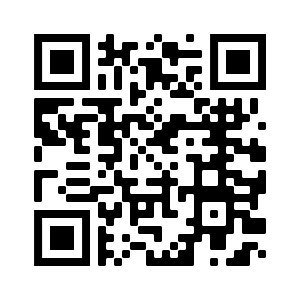 Démarche Votre enfant va regarder un épisode de l’âne Trotro chaque jour en commençant par la version française. Ceci lui permettra de comprendre l’histoire dans les autres langues tout en étant sensibilisé à des sonorités différentes du Français.